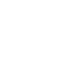 НОВООДЕСЬКА МІСЬКА РАДАМИКОЛАЇВСЬКОЇ ОБЛАСТІ               ВИКОНАВЧИЙ КОМІТЕТ      ПРОЕКТР І Ш Е Н Н Я           __ травня 2021                                м. Нова Одеса                        №  ___Про надання матеріальної допомоги громадянам громадиВідповідно до п.1 частини «а», п.14 частини «б» статті 34 Закону України «Про місцеве самоврядування в Україні», на виконання п.24 розділу 1  Комплексної програми «Турбота» Новоодеської міської ради на 2021-2025 роки, розглянувши заяви громадян Особа 1., Особа 2., Особа 3., Особа 4., Особа 5., Особа 6., Особа 7., Особа 8., Особа 9 про надання  матеріальної допомоги та представлені документи, виконавчий комітет міської радиВИРІШИВ:1. Надати матеріальну допомогу громадянці Особа 1, 1953, р.н., яка проживає в м. Нова Одеса по вул. *, буд. **, кошти в сумі 4000 грн. 2. Надати матеріальну допомогу громадянці Особа 2, 1985 р.н., яка проживає в с.Дільниче по вул. *, кошти в сумі 4000 грн.3. Надати матеріальну допомогу громадянці Особа 3, 1949 р.н., яка проживає в с.Димівське по вул. *, кошти в сумі 4000 грн.4. Надати матеріальну допомогу громадянці Особа 4, 1955 р.н., яка проживає в м. Нова Одеса по вул. *, кошти в сумі 4000 грн.5. Надати матеріальну допомогу громадянину Особа 5, 1949 р.н., який проживає в м. Нова Одеса по вул. *, кошти в сумі 700 грн.6. Надати матеріальну допомогу громадянці Особа 6, 1937 р.н., яка проживає в м. Нова Одеса по вул. *, кошти в сумі   1500 грн.7. Надати матеріальну допомогу громадянці Особа 7, 1961 р.н., яка проживає в м. Нова Одеса по вул. *, кошти в сумі 4000 грн.8. Надати матеріальну допомогу громадянці Особа 8, 1965 р.н., яка проживає в м. Нова Одеса по вул. *, кошти в сумі 4000 грн.9. Надати матеріальну допомогу громадянці Особа 9, 1962 р.н., яка проживає в с. Троїцьке по пров. *, кошти в сумі 1500 грн.10. Відділу бухгалтерського обліку та звітності виконавчого комітету Новоодеської міської ради (Ярковій О.М.) здійснити виплати згідно чинного законодавства.11. Контроль за виконанням даного рішення покласти на керуючого справами  виконавчого комітету міської ради Чубука Г.П.Міський голова                                                                                    Олександр ПОЛЯКОВ